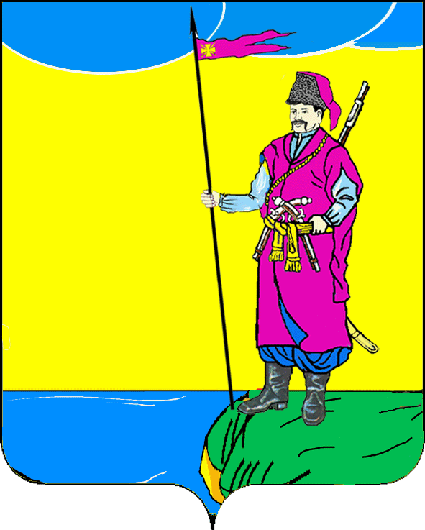 АДМИНИСТРАЦИЯ ПЛАСТУНОВСКОГО СЕЛЬСКОГОПОСЕЛЕНИЯ ДИНСКОГО РАЙОНАПОСТАНОВЛЕНИЕот 10.07.2019								     № 121станица ПластуновскаяО внесении изменений в постановление администрации от 08.04.2015 №143 «Об утверждении Порядка формирования, утверждения и ведения планов-графиков закупок для обеспечения муниципальных нужд Пластуновского сельского поселения» Во исполнение части 5 статьи 21 Федерального закона от 5 апреля 2013 года № 44-ФЗ «О контрактной системе в сфере закупок товаров, работ, услуг для обеспечения государственных и муниципальных нужд», в соответствии с постановлением Правительства Российской Федерации от 5 июня 2015 года № 554 «О требованиях к формированию, утверждению и ведению плана-графика закупок товаров, работ, услуг для обеспечения нужд субъекта Российской Федерации и муниципальных нужд, а также о требованиях к форме плана-графика закупок товаров, работ, услуг» п о с т а н о в л я е т:Внести изменение в постановление администрации Пластуновского сельского поселения Динского района от 08.04.2015 №143 «Об утверждении Порядка формирования, утверждения и ведения планов-графиков закупок для обеспечения муниципальных нужд Пластуновского сельского поселения» изложив приложение в новой редакции (прилагается).2.	Контроль за выполнением настоящего постановления возложить на начальника финансового отдела администрации Пластуновского сельского поселения (С.М.Алексеева).3.	Специалисту 1-ой категории общего отдела администрации Пластуновского сельского поселения (В.Е.Шиляева) разместить настоящее постановление на официальном сайте Пластуновского сельского поселения Динского района www.plastunovskoe.ru и в единой информационной системе в сфере закупок.Глава администрацииПластуновского сельского поселения                                               С.К.ОлейникПРИЛОЖЕНИЕУТВЕРЖДЕНпостановлением администрацииПластуновского сельского поселения Динского районаот 10.07.2019 года № 121ПОРЯДОКформирования, утверждения и ведения планов-графиков закупок товаров, работ, услуг для обеспечения муниципальных нужд Пластуновского сельского поселения Динского района1. Настоящий Порядок формирования, утверждения и ведения планов-графиков закупок товаров, работ, услуг для обеспечения муниципальных нужд Пластуновского сельского поселения (далее – Порядок) устанавливает единые требования к формированию, утверждению и ведению планов-графиков закупок товаров, работ, услуг для обеспечения муниципальных нужд Пластуновского сельского поселения Динского района (далее - планы-графики закупок) в соответствии с Федеральным законом от 5 апреля 2013 года № 44-ФЗ «О контрактной системе в сфере закупок товаров, работ, услуг для обеспечения государственных и муниципальных нужд» (далее – Федеральный закон № 44-ФЗ).2. Планы-графики закупок утверждаются в течение 10 рабочих дней:а) муниципальными заказчиками Пластуновского сельского поселения, действующими от имени Пластуновского сельского поселения, (далее – муниципальные заказчики), – со дня доведения до соответствующего муниципального заказчика объема прав в денежном выражении на принятие и (или) исполнение обязательств в соответствии с бюджетным законодательством Российской Федерации;б) бюджетными учреждениями, созданными муниципальными органами Пластуновского сельского поселения, за исключением закупок, осуществляемых в соответствии с частями 2 и 6 статьи 15 Федерального закона № 44-ФЗ, – со дня утверждения планов финансово-хозяйственной деятельности;б(1)) муниципальные унитарные предприятия, имущество которых принадлежит на праве собственности муниципальным образованиям, за исключением закупок, осуществляемых в соответствии с частями 2(1) и 6 статьи 15 Федерального закона № 44-ФЗ, со дня утверждения плана (программы) финансово-хозяйственной деятельности унитарного предприятия;в) автономными учреждениями, созданными администрацией Пластуновского сельского поселения, муниципальными унитарными предприятиями, имущество которых принадлежит на праве собственности Пластуновскому сельскому поселению, в случае, предусмотренном частью 4 статьи 15 Федерального закона № 44-ФЗ, – после заключения соглашений о предоставлении субсидии на осуществление капитальных вложений в объекты капитального строительства муниципальной собственности или приобретение объектов недвижимого имущества в муниципальную собственность (далее – субсидии). При этом в план-график закупок включаются только закупки, которые планируется осуществлять за счет субсидий;г) бюджетными, автономными учреждениями, созданными муниципальными органами Пластуновского сельского поселения,  муниципальными унитарными предприятиями, имущество которых принадлежит на праве собственности Пластуновского сельского поселения, осуществляющими закупки в рамках переданных им органами местного самоуправления Пластуновского сельского поселения полномочий муниципального заказчика по заключению и исполнению от имени Пластуновского сельского поселения муниципальных контрактов от лица указанных органов, в случаях, предусмотренных частью 6 статьи 15 Федерального закона № 44-ФЗ, – со дня доведения на соответствующий лицевой счет по переданным полномочиям объема прав в денежном выражении на принятие и (или) исполнение обязательств в соответствии с бюджетным законодательством Российской Федерации.4. Планы-графики закупок формируются заказчиками, указанными в пункте 3 настоящего порядка, ежегодно на очередной финансовый год в соответствии с планом закупок в сроки, установленные администрацией Пластуновского сельского поселения, с учетом следующих положений:а) заказчики, указанные в подпункте «а» пункта 2 настоящего Порядка – в сроки, установленные главным распорядителем средств бюджета Пластуновского сельского поселения, но не позднее 30 января планового года:формируют планы-графики закупок после принятия решения Совета Пластуновского сельского поселения о бюджете Пластуновского сельского поселения;утверждают сформированные планы-графики закупок после их уточнения (при необходимости) и доведения до соответствующего муниципального заказчика объема прав в денежном выражении на принятие и (или) исполнение обязательств в соответствии с бюджетным законодательством Российской Федерации;б) заказчики, указанные в подпункте «б» пункта 2 настоящего Порядка, – в сроки, установленные органами, осуществляющими функции и полномочия их учредителей, но не позднее 30 января планового года.формируют планы-графики закупок после внесения проекта решения о бюджете Пластуновского сельского поселения на рассмотрение Совета Пластуновского сельского поселения;утверждают планы-графики закупок после их уточнения (при необходимости) и утверждения планов финансово-хозяйственной деятельности;б(1)) заказчики, указанные в подпункте «б(1)» пункта 3 настоящего Порядка:формируют планы-графики закупок при планировании в соответствии с законодательством Российской Федерации их финансово-хозяйственной деятельности;уточняют при необходимости планы-графики закупок, после их уточнения и утверждения плана (программы) финансово-хозяйственной деятельности предприятия утверждают планы-графики закупок в срок, установленный пунктом 3 настоящего Порядка;в) заказчики, указанные в подпункте «в» пункта 3 настоящего Порядка:формируют планы-графики закупок после внесения решения о бюджете Пластуновского сельского поселения на рассмотрение Совета Пластуновского сельского поселения;утверждают планы-графики закупок после их уточнения (при необходимости) и заключения соглашений о предоставлении субсидий;г) заказчики, указанные в подпункте «г» пункта 3 настоящего Порядка:формируют планы-графики закупок после внесения решения о бюджете Пластуновского сельского поселения на рассмотрение Совета Пластуновского сельского поселения;утверждают планы-графики закупок после их уточнения (при необходимости) и заключения соглашений о передаче указанным юридическим лицам соответствующими муниципальными органами, являющимися муниципальными заказчиками, полномочий муниципального заказчика на заключение и исполнение муниципальных контрактов от лица указанных органов.5. Формирование, утверждение и ведение планов-графиков закупок заказчиками, указанными в подпункте «г» пункта 3 настоящего Порядка, осуществляется от лица органов местного самоуправления, передавших этим заказчикам свои полномочия.6. В план-график закупок включается перечень товаров, работ, услуг, закупка которых осуществляется путем проведения конкурса (открытого конкурса, конкурса с ограниченным участием, двухэтапного конкурса, закрытого конкурса, закрытого конкурса с ограниченным участием, закрытого двухэтапного конкурса), аукциона (аукциона в электронной форме, закрытого аукциона), запроса котировок, запроса предложений, закупки у единственного поставщика (исполнителя, подрядчика), а также путем применения способа определения поставщика (подрядчика, исполнителя), устанавливаемого Правительством Российской Федерации в соответствии со статьей 111 Федерального закона № 44-ФЗ.7. В случае если определение поставщиков (подрядчиков, исполнителей) для заказчиков, указанных в пункте 3 настоящего Порядка, осуществляется уполномоченным органом или уполномоченным учреждением, определенными решениями о создании таких уполномоченных органов, уполномоченных учреждений или решениями о наделении их полномочиями в соответствии со статьей 26 Федерального закона № 44-ФЗ, то формирование планов-графиков закупок осуществляется с учетом порядка взаимодействия указанных заказчиков с уполномоченным органом, уполномоченным учреждением.8. В план-график закупок включается информация о закупках, об осуществлении которых размещаются извещения либо направляются приглашения принять участие в определении поставщика (подрядчика, исполнителя) в установленных Федеральным законом № 44-ФЗ случаях в течение года, на который утвержден план-график закупок, а также о закупках у единственного поставщика (подрядчика, исполнителя), контракты с которым планируются к заключению в течение года, на который утвержден план-график закупок.9. В случае если период осуществления закупки, включаемой в план-график закупок заказчиков, указанных в пункте 3 настоящего Порядка, в соответствии с бюджетным законодательством Российской Федерации превышает срок, на который утверждается план-график закупок, в план-график закупок также включаются сведения о закупке на весь срок исполнения контракта.10. Заказчики, указанные в пункте 3 настоящего Порядка, ведут планы-графики закупок в соответствии с положениями Федерального закона № 44-ФЗ и настоящего Порядка. Внесение изменений в планы-графики закупок осуществляется в случае внесения изменений в план закупок, а также в следующих случаях:а) изменение объема и (или) стоимости планируемых к приобретению товаров, работ, услуг, выявленное в результате подготовки к осуществлению закупки, вследствие чего поставка товаров, выполнение работ, оказание услуг в соответствии с начальной (максимальной) ценой контракта, предусмотренной планом-графиком закупок, становится невозможной;б) изменение планируемой даты начала осуществления закупки, сроков и (или) периодичности приобретения товаров, выполнения работ, оказания услуг, способа определения поставщика (подрядчика, исполнителя), этапов оплаты и (или) размера аванса и срока исполнения контракта;в) отмена заказчиком закупки, предусмотренной планом-графиком закупок;г) образовавшаяся экономия от использования в текущем финансовом году бюджетных ассигнований в соответствии с законодательством Российской Федерации;д) выдача предписания органами контроля, определенными статьей 99 Федерального закона № 44-ФЗ, в том числе об аннулировании процедуры определения поставщиков (подрядчиков, исполнителей);е) реализация решения, принятого заказчиком по итогам обязательного общественного обсуждения закупки;ж) возникновение иных обстоятельств, предвидеть которые на дату утверждения плана-графика закупок было невозможно.11. Внесение изменений в план-график закупок по каждому объекту закупки может осуществляться не позднее чем за 10 дней до дня размещения в единой информационной системе в сфере закупок извещения об осуществлении соответствующей закупки или направления приглашения принять участие в определении поставщика (подрядчика, исполнителя) закрытым способом, за исключением случаев, указанных в пунктах 12 - 12(2) настоящего Порядка, но не ранее размещения внесенных изменений в единой информационной системе в сфере закупок в соответствии с частью 15 статьи 21 Федерального закона № 44-ФЗ.12. В случае осуществления закупок путем проведения запроса котировок в целях оказания гуманитарной помощи либо ликвидации последствий чрезвычайных ситуаций природного или техногенного характера в соответствии со статьей 82 Федерального закона № 44-ФЗ внесение изменений в план-график закупок осуществляется в день направления запроса о предоставлении котировок участникам закупок, а в случае осуществления закупки у единственного поставщика (подрядчика, исполнителя) в соответствии с пунктом 9 части 1 статьи 93 Федерального закона № 44-ФЗ - в день заключения контракта.12(1). В случае осуществления закупок в соответствии с частями 2, 4 - 6 статьи 55, частью 4 статьи 55.1, частью 4 статьи 71, частью 4 статьи 79, частью 2 статьи 82.6, частью 19 статьи 83, частью 27 статьи 83.1 и частью 1 статьи 93 Федерального закона № 44-ФЗ, за исключением случая, указанного в пункте 12 настоящего Порядка, внесение изменений в план-график закупок по каждому такому объекту закупки может осуществляться не позднее чем за один день до дня размещения в единой информационной системе в сфере закупок извещения об осуществлении соответствующей закупки или направления приглашения принять участие в определении поставщика (подрядчика, исполнителя) закрытым способом.12(2). В случае если в соответствии с Федеральным законом № 44-ФЗ не предусмотрено размещение извещения об осуществлении закупки или направление приглашения принять участие в определении поставщика (подрядчика, исполнителя), внесение изменений в план-график по каждому такому объекту закупки может осуществляться не позднее чем за один день до дня заключения контракта.13. План-график закупок содержит приложения, содержащие обоснования в отношении каждого объекта закупки, подготовленные в порядке, установленном постановлением Правительства Российской Федерации от 5 июня 2015 года № 555 «Об установлении порядка обоснования закупок товаров, работ и услуг для обеспечения государственных и муниципальных нужд и форм такого обоснования», в том числе:обоснование начальной (максимальной) цены контракта или цены контракта, заключаемого с единственным поставщиком (подрядчиком, исполнителем), определяемых в соответствии со статьей 22 Федерального закона № 44-ФЗ;обоснование способа определения поставщика (подрядчика, исполнителя) в соответствии с главой 3 Федерального закона № 44-ФЗ, в том числе дополнительных требований к участникам закупки (при наличии таких требований), установленных в соответствии с частью 2 статьи 31 Федерального закона № 44-ФЗ.14. Информация, включаемая в план-график закупок, должна соответствовать показателям плана закупок, в том числе:а) соответствие включаемых в план-график закупок идентификационных кодов закупок идентификационному коду закупки, включенному в план закупок;б) соответствие включаемой в план-график закупок информации о начальных (максимальных) ценах контрактов, ценах контрактов, заключаемых с единственным поставщиком (подрядчиком, исполнителем), и об объемах финансового обеспечения (планируемых платежей) для осуществления закупок на соответствующий финансовый год включенной в план закупок информации об объеме финансового обеспечения (планируемых платежей) для осуществления закупки на соответствующий финансовый год.15. Утвержденные заказчиками планы-графики закупок и внесенные в них изменения подлежат размещению в единой информационной системе в сфере закупок.